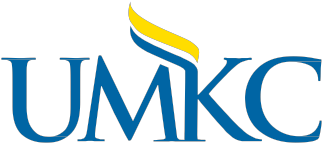 Submit form electronically to Amy Watson (watsonar@umkc.edu).APPROVAL PROCESS FOR ESTABLISHING A MINORAPPROVAL PROCESS FOR ESTABLISHING A MINORAPPROVAL PROCESS FOR ESTABLISHING A MINORAPPROVAL PROCESS FOR ESTABLISHING A MINORAPPROVAL PROCESS FOR ESTABLISHING A MINORAPPROVAL PROCESS FOR ESTABLISHING A MINORAPPROVAL PROCESS FOR ESTABLISHING A MINORAPPROVAL PROCESS FOR ESTABLISHING A MINORA minor is an academic program of at least 18 credits (9 at junior/senior level) that supplements a major degree program. Completion of a minor is recorded on a student’s transcript. Coursework in a minor may include courses from several disciplines and should include courses at the 100 through 400 course level.After approvals/signatures have been obtained at the academic unit level, completed proposal should be forwarded to the Provost’s Office. Upon receipt, the proposal is submitted to the chair of the Undergraduate Curriculum Committee for review.A minor is an academic program of at least 18 credits (9 at junior/senior level) that supplements a major degree program. Completion of a minor is recorded on a student’s transcript. Coursework in a minor may include courses from several disciplines and should include courses at the 100 through 400 course level.After approvals/signatures have been obtained at the academic unit level, completed proposal should be forwarded to the Provost’s Office. Upon receipt, the proposal is submitted to the chair of the Undergraduate Curriculum Committee for review.A minor is an academic program of at least 18 credits (9 at junior/senior level) that supplements a major degree program. Completion of a minor is recorded on a student’s transcript. Coursework in a minor may include courses from several disciplines and should include courses at the 100 through 400 course level.After approvals/signatures have been obtained at the academic unit level, completed proposal should be forwarded to the Provost’s Office. Upon receipt, the proposal is submitted to the chair of the Undergraduate Curriculum Committee for review.A minor is an academic program of at least 18 credits (9 at junior/senior level) that supplements a major degree program. Completion of a minor is recorded on a student’s transcript. Coursework in a minor may include courses from several disciplines and should include courses at the 100 through 400 course level.After approvals/signatures have been obtained at the academic unit level, completed proposal should be forwarded to the Provost’s Office. Upon receipt, the proposal is submitted to the chair of the Undergraduate Curriculum Committee for review.A minor is an academic program of at least 18 credits (9 at junior/senior level) that supplements a major degree program. Completion of a minor is recorded on a student’s transcript. Coursework in a minor may include courses from several disciplines and should include courses at the 100 through 400 course level.After approvals/signatures have been obtained at the academic unit level, completed proposal should be forwarded to the Provost’s Office. Upon receipt, the proposal is submitted to the chair of the Undergraduate Curriculum Committee for review.A minor is an academic program of at least 18 credits (9 at junior/senior level) that supplements a major degree program. Completion of a minor is recorded on a student’s transcript. Coursework in a minor may include courses from several disciplines and should include courses at the 100 through 400 course level.After approvals/signatures have been obtained at the academic unit level, completed proposal should be forwarded to the Provost’s Office. Upon receipt, the proposal is submitted to the chair of the Undergraduate Curriculum Committee for review.A minor is an academic program of at least 18 credits (9 at junior/senior level) that supplements a major degree program. Completion of a minor is recorded on a student’s transcript. Coursework in a minor may include courses from several disciplines and should include courses at the 100 through 400 course level.After approvals/signatures have been obtained at the academic unit level, completed proposal should be forwarded to the Provost’s Office. Upon receipt, the proposal is submitted to the chair of the Undergraduate Curriculum Committee for review.A minor is an academic program of at least 18 credits (9 at junior/senior level) that supplements a major degree program. Completion of a minor is recorded on a student’s transcript. Coursework in a minor may include courses from several disciplines and should include courses at the 100 through 400 course level.After approvals/signatures have been obtained at the academic unit level, completed proposal should be forwarded to the Provost’s Office. Upon receipt, the proposal is submitted to the chair of the Undergraduate Curriculum Committee for review.UNITUNITUNITDEPARTMENTDEPARTMENTDEPARTMENTDEPARTMENTDEPARTMENTPROPOSED MINOR NAMEPROPOSED MINOR NAMEPROPOSED MINOR NAMEEFFECTIVE CATALOG CYCLEEFFECTIVE CATALOG CYCLEEFFECTIVE CATALOG CYCLEEFFECTIVE CATALOG CYCLEEFFECTIVE CATALOG CYCLEPURPOSEPURPOSEPURPOSEPURPOSEPURPOSEPURPOSEPURPOSEPURPOSEInsert overall goals and objectives (a list or bullet points are recommended).Insert overall goals and objectives (a list or bullet points are recommended).Insert overall goals and objectives (a list or bullet points are recommended).Insert overall goals and objectives (a list or bullet points are recommended).Insert overall goals and objectives (a list or bullet points are recommended).Insert overall goals and objectives (a list or bullet points are recommended).Insert overall goals and objectives (a list or bullet points are recommended).Insert overall goals and objectives (a list or bullet points are recommended).CURRICULUMCURRICULUMCURRICULUMCURRICULUMCURRICULUMCURRICULUMCURRICULUMCURRICULUMIntended student learning outcomes and aligned instructional and assessment activitiesIntended student learning outcomes and aligned instructional and assessment activitiesIntended student learning outcomes and aligned instructional and assessment activitiesIntended student learning outcomes and aligned instructional and assessment activitiesIntended student learning outcomes and aligned instructional and assessment activitiesIntended student learning outcomes and aligned instructional and assessment activitiesIntended student learning outcomes and aligned instructional and assessment activitiesIntended student learning outcomes and aligned instructional and assessment activitiesInsert top 3-5 measurable learning outcomes, and for each outcome describe how it will be assessed (e.g., through rubrics, analysis of specific test questions, etc.).Insert top 3-5 measurable learning outcomes, and for each outcome describe how it will be assessed (e.g., through rubrics, analysis of specific test questions, etc.).Insert top 3-5 measurable learning outcomes, and for each outcome describe how it will be assessed (e.g., through rubrics, analysis of specific test questions, etc.).Insert top 3-5 measurable learning outcomes, and for each outcome describe how it will be assessed (e.g., through rubrics, analysis of specific test questions, etc.).Insert top 3-5 measurable learning outcomes, and for each outcome describe how it will be assessed (e.g., through rubrics, analysis of specific test questions, etc.).Insert top 3-5 measurable learning outcomes, and for each outcome describe how it will be assessed (e.g., through rubrics, analysis of specific test questions, etc.).Insert top 3-5 measurable learning outcomes, and for each outcome describe how it will be assessed (e.g., through rubrics, analysis of specific test questions, etc.).Insert top 3-5 measurable learning outcomes, and for each outcome describe how it will be assessed (e.g., through rubrics, analysis of specific test questions, etc.).Program of studyProgram of studyProgram of studyProgram of studyProgram of studyProgram of studyProgram of studyProgram of studyList required courses, elective courses, and educational experiences.List required courses, elective courses, and educational experiences.List required courses, elective courses, and educational experiences.List required courses, elective courses, and educational experiences.List required courses, elective courses, and educational experiences.List required courses, elective courses, and educational experiences.List required courses, elective courses, and educational experiences.List required courses, elective courses, and educational experiences.NEEDNEEDNEEDNEEDNEEDNEEDNEEDNEEDStudent demandStudent demandStudent demandStudent demandStudent demandStudent demandStudent demandStudent demandPlease provide a brief bulleted summary. Include 5-year anticipated enrollment projection.Please provide a brief bulleted summary. Include 5-year anticipated enrollment projection.Please provide a brief bulleted summary. Include 5-year anticipated enrollment projection.Please provide a brief bulleted summary. Include 5-year anticipated enrollment projection.Please provide a brief bulleted summary. Include 5-year anticipated enrollment projection.Please provide a brief bulleted summary. Include 5-year anticipated enrollment projection.Please provide a brief bulleted summary. Include 5-year anticipated enrollment projection.Please provide a brief bulleted summary. Include 5-year anticipated enrollment projection.National, state or local market demandNational, state or local market demandNational, state or local market demandNational, state or local market demandNational, state or local market demandNational, state or local market demandNational, state or local market demandNational, state or local market demandPlease provide a brief bulleted summary. Please provide a brief bulleted summary. Please provide a brief bulleted summary. Please provide a brief bulleted summary. Please provide a brief bulleted summary. Please provide a brief bulleted summary. Please provide a brief bulleted summary. Please provide a brief bulleted summary. IMPACTIMPACTIMPACTIMPACTIMPACTIMPACTIMPACTIMPACTInsert broad information.Insert broad information.Insert broad information.Insert broad information.Insert broad information.Insert broad information.Insert broad information.Insert broad information.ALIGNMENT WITH CAMPUS AND ACADEMIC UNIT PRIORITIES AND GOALSALIGNMENT WITH CAMPUS AND ACADEMIC UNIT PRIORITIES AND GOALSALIGNMENT WITH CAMPUS AND ACADEMIC UNIT PRIORITIES AND GOALSALIGNMENT WITH CAMPUS AND ACADEMIC UNIT PRIORITIES AND GOALSALIGNMENT WITH CAMPUS AND ACADEMIC UNIT PRIORITIES AND GOALSALIGNMENT WITH CAMPUS AND ACADEMIC UNIT PRIORITIES AND GOALSALIGNMENT WITH CAMPUS AND ACADEMIC UNIT PRIORITIES AND GOALSALIGNMENT WITH CAMPUS AND ACADEMIC UNIT PRIORITIES AND GOALSInsert brief narrative or bullet points regarding mission and goals alignment.Insert brief narrative or bullet points regarding mission and goals alignment.Insert brief narrative or bullet points regarding mission and goals alignment.Insert brief narrative or bullet points regarding mission and goals alignment.Insert brief narrative or bullet points regarding mission and goals alignment.Insert brief narrative or bullet points regarding mission and goals alignment.Insert brief narrative or bullet points regarding mission and goals alignment.Insert brief narrative or bullet points regarding mission and goals alignment.POTENTIAL DUPLICATIONPOTENTIAL DUPLICATIONPOTENTIAL DUPLICATIONPOTENTIAL DUPLICATIONPOTENTIAL DUPLICATIONPOTENTIAL DUPLICATIONPOTENTIAL DUPLICATIONPOTENTIAL DUPLICATIONDoes this program, or one similar, exist on the campus or across the UM System? Rationale? Insert explanation of potential duplication and rationale.Does this program, or one similar, exist on the campus or across the UM System? Rationale? Insert explanation of potential duplication and rationale.Does this program, or one similar, exist on the campus or across the UM System? Rationale? Insert explanation of potential duplication and rationale.Does this program, or one similar, exist on the campus or across the UM System? Rationale? Insert explanation of potential duplication and rationale.Does this program, or one similar, exist on the campus or across the UM System? Rationale? Insert explanation of potential duplication and rationale.Does this program, or one similar, exist on the campus or across the UM System? Rationale? Insert explanation of potential duplication and rationale.Does this program, or one similar, exist on the campus or across the UM System? Rationale? Insert explanation of potential duplication and rationale.Does this program, or one similar, exist on the campus or across the UM System? Rationale? Insert explanation of potential duplication and rationale.COSTSCOSTSCOSTSCOSTSCOSTSCOSTSCOSTSCOSTSIndicate revenue stream and anticipated cost for program delivery. Indicate revenue stream and anticipated cost for program delivery. Indicate revenue stream and anticipated cost for program delivery. Indicate revenue stream and anticipated cost for program delivery. Indicate revenue stream and anticipated cost for program delivery. Indicate revenue stream and anticipated cost for program delivery. Indicate revenue stream and anticipated cost for program delivery. Indicate revenue stream and anticipated cost for program delivery. MARKETING STRATEGIES/APPROACHESMARKETING STRATEGIES/APPROACHESMARKETING STRATEGIES/APPROACHESMARKETING STRATEGIES/APPROACHESMARKETING STRATEGIES/APPROACHESMARKETING STRATEGIES/APPROACHESMARKETING STRATEGIES/APPROACHESMARKETING STRATEGIES/APPROACHESProvide brief bulleted summary. Insert marketing strategies/approaches.Provide brief bulleted summary. Insert marketing strategies/approaches.Provide brief bulleted summary. Insert marketing strategies/approaches.Provide brief bulleted summary. Insert marketing strategies/approaches.Provide brief bulleted summary. Insert marketing strategies/approaches.Provide brief bulleted summary. Insert marketing strategies/approaches.Provide brief bulleted summary. Insert marketing strategies/approaches.Provide brief bulleted summary. Insert marketing strategies/approaches.SUPPORT BY ACADEMIC UNIT(S) AND DEAN(S)SUPPORT BY ACADEMIC UNIT(S) AND DEAN(S)SUPPORT BY ACADEMIC UNIT(S) AND DEAN(S)SUPPORT BY ACADEMIC UNIT(S) AND DEAN(S)SUPPORT BY ACADEMIC UNIT(S) AND DEAN(S)SUPPORT BY ACADEMIC UNIT(S) AND DEAN(S)SUPPORT BY ACADEMIC UNIT(S) AND DEAN(S)SUPPORT BY ACADEMIC UNIT(S) AND DEAN(S)Attach letter of support of academic unit(s) and dean(s).Attach letter of support of academic unit(s) and dean(s).Attach letter of support of academic unit(s) and dean(s).Attach letter of support of academic unit(s) and dean(s).Attach letter of support of academic unit(s) and dean(s).Attach letter of support of academic unit(s) and dean(s).Attach letter of support of academic unit(s) and dean(s).Attach letter of support of academic unit(s) and dean(s).PLANS FOR ACCREDITATIONPLANS FOR ACCREDITATIONPLANS FOR ACCREDITATIONPLANS FOR ACCREDITATIONPLANS FOR ACCREDITATIONPLANS FOR ACCREDITATIONPLANS FOR ACCREDITATIONPLANS FOR ACCREDITATIONProfessional and regional accreditation notification if applicable; Insert plans for accreditation.Professional and regional accreditation notification if applicable; Insert plans for accreditation.Professional and regional accreditation notification if applicable; Insert plans for accreditation.Professional and regional accreditation notification if applicable; Insert plans for accreditation.Professional and regional accreditation notification if applicable; Insert plans for accreditation.Professional and regional accreditation notification if applicable; Insert plans for accreditation.Professional and regional accreditation notification if applicable; Insert plans for accreditation.Professional and regional accreditation notification if applicable; Insert plans for accreditation.ATTACHMENTSATTACHMENTSATTACHMENTSATTACHMENTSATTACHMENTSATTACHMENTSATTACHMENTSATTACHMENTSList attachments and attach.List attachments and attach.List attachments and attach.List attachments and attach.List attachments and attach.List attachments and attach.List attachments and attach.List attachments and attach.COMPLETED BYCOMPLETED BYCOMPLETED BYCOMPLETED BYCOMPLETED BYCOMPLETED BYCOMPLETED BYCOMPLETED BYContact Name:Title:Email Address:Phone:APPROVALSAPPROVALSAPPROVALSAPPROVALSAPPROVALSAPPROVALSAPPROVALSAPPROVALSDepartment/Program Chair/Director:Department/Program Chair/Director:Type name here and sign aboveType name here and sign aboveType name here and sign aboveType name here and sign aboveDateAcademic Unit Curriculum Committee Chair:Academic Unit Curriculum Committee Chair:Type name here and sign aboveType name here and sign aboveType name here and sign aboveType name here and sign aboveDateAcademic Unit Dean:Academic Unit Dean:Type name here and sign aboveType name here and sign aboveType name here and sign aboveType name here and sign aboveDateUndergraduate Curriculum Committee Chair:Undergraduate Curriculum Committee Chair:Gayle LevyGayle LevyGayle LevyGayle LevyDateAcademic Affairs/Deputy Provost:Academic Affairs/Deputy Provost:Cynthia PembertonCynthia PembertonCynthia PembertonCynthia PembertonDateTransmitted to Registrar:Transmitted to Registrar:Date